Publicado en Cataluña el 15/04/2024 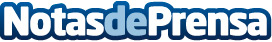 Una nueva edición de Adecco MotoGP™ Experience permitirá a 10 jóvenes vivir una sesión formativa única en el Gran Premio de CatalunyaGrupo Adecco, el mayor grupo de talento comprometido con las personas y la innovación, presenta la segunda edición de Adecco MotoGP™ Experience, una experiencia inmersiva dirigida a los jóvenes españoles en la que podrán participar 10 personasDatos de contacto:Ainhoa de la HeraAdecco91 411 58 68 Nota de prensa publicada en: https://www.notasdeprensa.es/una-nueva-edicion-de-adecco-motogp-experience Categorias: Nacional Motociclismo Cataluña Entretenimiento Recursos humanos http://www.notasdeprensa.es